Кирхкесснер Юлия Витальевна, учитель английского языка,МАОУ «Лицей № 77 г.Челябинска»Использование аббревиатуры в английском языке как современная тенденция в ON-LINE общенииВ современном мире Интернет является неотъемлемой частью жизни каждого человека, посредством которого можно обмениваться информацией со всеми жителями нашей планеты. Ещё в 1979 году Кевин Маккензи, сотрудник одной из самых первых новостных групп в Интернете, говорил о том, что в письменной среде общения очень трудно выражать свои эмоции. И он предложил пользоваться наглядными значками из знаков препинания (дефис, двоеточие, скобки) [1]. Так появились первые «смайлики» и предпосылки к широкому употреблению сокращений в on-line общении. Одна из причин употребления сокращений – тяготение к необычности, словесным новшествам. А также – необходимость экономить своё и чужое время везде и всегда [3]. On-line общением (от англ. on line  «на линии», «на связи», «в сети», «в эфире», «находящийся в состоянии подключения») мы называем условия, при которых несколько людей находятся в состоянии связи посредством Интернета [5]. Обмен электронными сообщениями предусматривает короткие фразы, использование сокращений, аббревиатур, и эмоционально-окрашенных символов [2]. Под аббревиатурой мы понимаем сложносокращённое слово, образованное из начальных букв или начальных элементов словосочетания (КПК — карманный персональный компьютер (от англ. Pocket Personal Computer – PPC)) [4]. Сначала хотелось бы представить вашему вниманию наиболее распространённые в Интернете сокращения [5], [6], [7].В рамках нашего исследования мы провели анкетирование среди учащихся 13-14 лет в Лицее № 77 города Челябинска с целью узнать, как часто данная аудитория пользуется сокращениями в повседневной жизни, а также узнать, какие из данных аббревиатур известны аудитории. Вашему вниманию представляем анкету: По результатам нашего анкетирования было выявлено, что примерно две трети учащихся из семидесяти опрошенных знакомы с данными аббревиатурами. И лишь треть респондентов пользуются ими активно в повседневной жизни. На наш вопрос, зачем учащиеся используют именно английские сокращения в on-line общении, многие из них отвечают, что сокращения позволяют, во-первых, сэкономить время, а поскольку английский язык богаче «модными» сокращениями, чем русский, в повседневной жизни используют именно их. А во-вторых, английские сокращения дают возможность подросткам заводить новые знакомства с иностранцами и как следствие, развивать английскую речь в современных условиях. Список использованной литературы1. Александров Д. Н. «Риторика: учебное пособие». – М.: Издательство «Флинта», 2012. – С. 112.2. Белинская Е.П. «Психология Интернет – коммуникации. Учебное пособие. Гриф Российской Академии образования». – М.: Издательство «МОДЭК», 2016. – С. 64. 3.  Гойхман О. Я., Надеина Т. М. «Речевая коммуникация». – М.: Издательство «ИНФРА-М», 2009. – С. 187.4. Ожегов С. И., Шведова Н. Ю. «Толковый словарь русского языка». – М.: «Азбуковник», 2000. – С. 22. 5. http://www.academia.edu/12442881/Cambridge_Advanced_Learner_s_Dictionary6. https://infourok.ru/nauchnoprakticheskaya-rabota-angliyskaya-abbreviatura-v-online-obschenii7. http://lfha.ru/archives/926СокращениеЗначение на английскомПеревод на русскийIMHOIn My Humble OpinionПо моему скромному мнению4GETForgetЗабудьAFKAway From KeyboardОтошёлBTWBy The WayМежду прочимBBSBe Back SoonСкоро вернусьF2FFace To FaceС глазу на глазIRLIn Real LifeВ жизниL8RLaterПозжеONNAOh No, Not AgainО нет, только не снова!SUPWhat’s Up?Как дела?LOLLot Of LaughОчень смешно, “куча смеха”LTNSLong Time No SeeДавно не виделисьOICOh, I SeeО! Я вижу!REHow Are You?Как дела?IMCOIn My Considered OpinionПо моему продуманному мнениюFAQFrequently Asked QuestionsЧасто задаваемые вопросыBBIAMBe Back In A MinuteБуду через минутуBBLI’ll Be Back LaterВернусь позжеH8HateНенавидетьFWFreewareБесплатноGTGGot To GoЯ должен идтиWBWWith Best WishesС наилучшими пожеланиямиTTYLTalk To You LaterПоговорим позжеASLAge/Sex/LocationВозраст/Пол/Место жительстваCUSee YouДо встречиGR8!Great!Восхитительно!10X!Thanks!Спасибо!PMJIPardon My Jumping InПростите, что вмешиваюсьPOVPoint Of ViewТочка зренияTIETake It EasyРасслабьсяB4BeforeПеред тем, какPLSPleaseПожалуйста№123Аббревиатура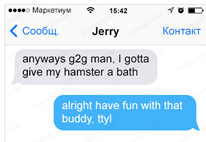 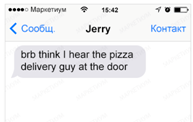 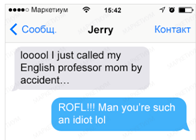 ЗначениеПеревод